			Kilpailut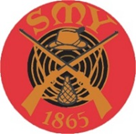 Riistamaalikerhon ViikkokisaPälkäneentie 5 HelsinkiTorstaisin klo 19.00 alkaenIlmahirvi 20 + 10 laukaustaIlmaluodikko 5+5+5+5 + 5+5 laukaustaKilpailuissa ei ikäluokkasarjojaTulokset lasketaan ikäluokkakertoimenmukaan